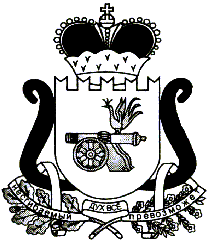 АДМИНИСТРАЦИЯ   МУНИЦИПАЛЬНОГО ОБРАЗОВАНИЯ«ЕЛЬНИНСКИЙ  РАЙОН» СМОЛЕНСКОЙ ОБЛАСТИП О С Т А Н О В Л Е Н И Е от  29.12.2023  №900г. ЕльняО внесении изменений в постановление Администрации муниципального образования «Ельнинский район» Смоленской области от 20.01.2022 № 42В целях обеспечения реализации положений Федерального закона от 8 декабря 2003 года № 161-ФЗ «О приведении Уголовно – процессуального кодекса Российской Федерации и других законодательных актов в соответствие с Федеральным законом «О внесении изменений и дополнений в Уголовный кодекс Российской Федерации»,  в соответствии со статьями 49, 50 Уголовного кодекса Российской Федерации, статьями 25,28,39,43 Уголовно-исполнительного кодекса Российской Федерации, Администрация муниципального образования «Ельнинский район» Смоленской областип о с т а н о в л я е т:1. Внести в постановление Администрации муниципального образования «Ельнинский район» Смоленской области от 20.01.2022 № 42 «Об утверждении Перечней предприятий и организаций, расположенных на территории муниципального образования «Ельнинский район» Смоленской области, установленных для отбывания наказания осужденных к исправительным и обязательным работам» (в редакции постановления Администрации муниципального образования «Ельнинский район» Смоленской области от 19.04.2022 № 240, от 29.11.2022 № 815, от 08.12.2022 № 846, от 09.06.2023 № 367, от 27.12.2023 № 882) следующие изменения:1.1. Приложение № 2 изложить в новой редакции (прилагается).2. Контроль за исполнением настоящего постановления возложить на заместителя Главы муниципального образования «Ельнинский район» Смоленской области Д.В. Михалутина.Глава муниципального образования «Ельнинский район» Смоленской области 				   Н.Д. Мищенков	Перечень предприятий и организаций, расположенных на территориимуниципального образования «Ельнинский район» Смоленской области,установленных для отбывания наказания осужденных к обязательным работам Приложение к постановлению Администрации муниципального образования «Ельнинский район» Смоленской области от29.12.2023 №900№п/пНаименование предприятия, организацииФИО руководителяВиды работ Количество рабочих мест1.ООО «Гвардия» (г. Ельня, ул. Ленина, д. 20а, директор – Коваленков Николай Викторович) по согласованию временно	Подсобные неквалифицированные работы22.МУП «Водоканал» (г. Ельня, мкр. Кутузовский, д. 24, и.о. директор – Суторьма Александр Михайлович) по согласованию временно	Подсобные неквалифицированные работы23.ООО «Новатэк» (г. Ельня, мкр. Кутузовский, д. 24, руководитель – Мартынов Артём Вячеславович) по согласованию временно	Подсобные неквалифицированные работы34. ИП «Филиппенков И.В. (г. Ельня, ул. Мелиораторов, д. 1, руководитель – Филиппенков Игорь Васильевич) по согласованию временно	Подсобные неквалифицированные работы35.ООО «Ельня-Град» (г. Ельня, ул. Пролетарская д.72, кв.5, Генеральный директор Белясников Алексей Николаевич)Подсобные неквалифицированные работы2